Чертеж гаража для одной машиныВ чертеже можно указывать все размеры и характеристики будущего строения, включая уклон крыши и высоту пола. Стандартные параметры гаража для одной машины следующие:Длина строения — 6 метров.Ширина — 3 метра.Высота стен — 2 метра. Ещё полметра или немного больше приходится на крышу.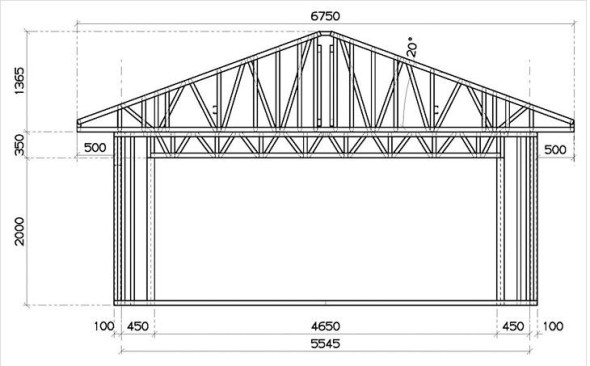 В чертеже указываются все детали, их размещение и размерыПри создании чертежа и строительстве нужно помнить, что часть внутреннего пространства заберут изолирующие материалы.Для небольших мобильных гаражей достаточно будет составить чертёж самой «коробки». Он состоит из двух схем:Чертёж каркаса здания.Чертёж зашивки.В случае, если возводится стационарное строение, устанавливаемое на постоянное место, могут добавляться также чертежи фундамента и смотровой ямы.